Loading...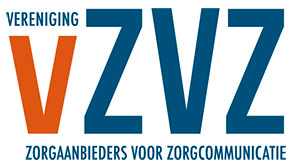 VZVZ-dagen 2016VZVZ-leveranciersdagAanmelden Bovenkant formulierGebruikernaam: Wachtwoord: CapsLock is on. Aanmelden Ik ben mijn wachtwoord vergetenOnderkant formulierContextcodes en autorisatie op maatUitwisseling van regionaal afgesproken datasets zodat er bijvoorbeeld pilots gedaan kunnen worden voor een selecte groep patiënten en met een beperkt aantal zorgaanbieders. 
Het probleem nu is dat een aanmelding meteen geldt voor heel Nederland, tenzij met regio-grenzen wordt gewerkt. 
Alleen de regio-grenzen gelden voor AL het verkeer en kan niet per toepassing worden uitgezet. 
Hoe kunnen we organiseren dat er een pilot kan worden gedaan met een beperkte set bouwstenen voor een select aantal deelnemers (zorgaanbieders en patienten). 
Afhankelijk van hoe de bouwstenen worden aangemeld is het meer of minder lastig om de juiste applicaties te bevragen. Discussie ronde 1 - Sessie (vergaderzaal...)VragenWat kunnen wij leren van de bankenwereld, denk bijvooorbeeld aan praktijkproef met mobielbankieren. Consumenttoestemming en ook volledige certificering en acceptatie. Vraag: Softe start bij nieuwe productie, wel gehele consumenttoestemming in het proefproject. Alleen bij grote uitrol deze toestemming verder inperken. ConclusiesEen proef doen waarbij de teostemming in de context van de proef breed is en bij latere opschaling ingeperkt kan worden. ArgumentenBank hebben een directe relatie met hun consumenten en zijn altijd intermediar bij een financiele transactie, in de zorg zijn meerdere zorginstellingen betrokken bij toestemming, dit maakt het complex. Contextcodes en autorisatie op maatDiscussie ronde 1 - Sessie (vergaderzaal...)VragenConclusiesArgumentenAangedreven door Tiki Wiki CMS Groupware  | Thema: Readable